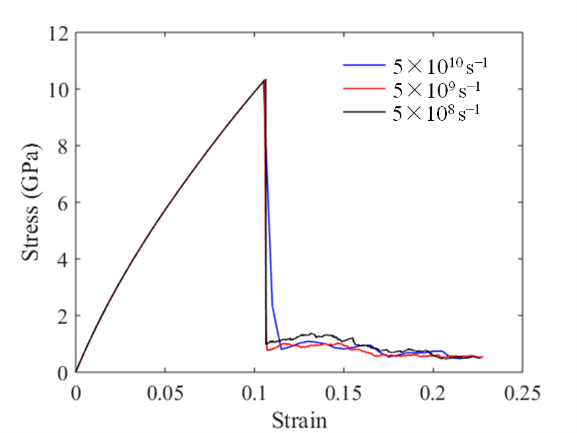 Figure S1 Stress-strain curves with different strain rates.